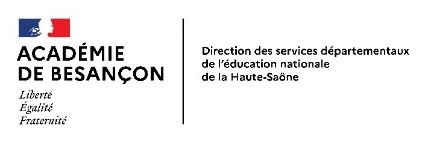 Ordre du jour :COMPTE RENDU DU CONSEIL D’ECOLEEffectifs actuels et à la rentrée 2022L’école de ….compte actuellement …. élèves Répartition actuelle des élèves :Selon les derniers éléments recueillis, l’école compterait 81 élèves pour la rentrée de septembre 2023 (deux départs annoncés).Plan Particulier de Mise en Sûreté (PPMS) et sécuritéUn exercice attentat/intrusion académique a eu lieu le ….. L’alerte a été déclenchée par SMS. L’exercice a duré une quinzaine de minute et s’est correctement déroulé. Chaque classe s’est confinée dans la zone prévue.Le second exercice incendie a eu lieu le ….. L’alerte a été déclenchée par une corne de brume (signal court et répété) depuis la cour, à l’entrée du bâtiment cycle 2 et à l’entrée du bâtiment du périscolaire. L’exercice s’est bien déroulé. L’évacuation totale a nécessité 2min 49s.Bilan et activités de la coopérative scolaireNous remercions la mairie de ….pour sa participation aux frais nécessaires à la réalisation du gouter de Noël.Nous remercions également les parents pour leur investissement dans les différentes ventes réalisées.Projets pédagogiques et vie de l’écoleActivités en lien avec le projet d’école :Axe 1 : Travailler sur l’acquisition pérenne de compétences dans les domaines fondamentauxObjectif : structurer sa pensée, argumenter, discuter, acquérir le vocabulaire (spécifique à chaque domaine d’enseignement), comprendre un énoncé et son vocabulaireParticipation des élèves de CM2 aux concours des Petits champions de la lecture. Les élèves participeront à la finale de Gray le 19 mars 2020. La finale départementale aura lieu le vendredi 27 mars à Vesoul.Création d’un cahier de vocabulaire pour améliorer les compétences en écriture et favoriser le lien entre la classe de GS et de CP.Axe 2 : Interroger les pratiques professionnelles en vue d'améliorer la réussite scolaireObjectif : Développer les interactions entre les classes avec une mise en place du travail collaboratifLes élèves du CP au CM2 participent à la chorale. Un spectacle aura lieu en fin d’année pour présenter le travail effectué. Les élèves de maternelle vont se joindre au projet pour la réalisation du spectacle. Nous remercions également le personnel du périscolaire qui réalise des affiches pour le spectacle.Les élèves de la classe de CE2/CM viennent lire des albums aux élèves de GS tous les lundis.Axe 3 : Construire les conditions d’une prise en charge éducative cohérenteObjectif : Associer les différents partenaires, élus, parents, périscolaire, enseignants aux différents projets proposés par l’écoleParticipation des élèves aux commémorations du 11 novembre.Les élèves de la classe maternelle et de la classe de CP-CE1 se rendent à la bibliothèque les lundis grâce à l’intervention de bénévoles.Participation au Carnaval en lien avec le périscolaire le 20 février 2020.Réalisation de sacs à histoires pour les élèves de la classe maternelle. Les élèves pourront emprunter les albums et le matériel réalisé en classe afin de les apporter à la maison pour partager les histoires étudiées avec leur famille.Envoi de photographies individuelles des différentes activités menées aux parents d’élèves scolarisés en classe maternelle.Activités sportives :CE2/CM1/CM2 : Validation de l’APER, attestation de première éducation routière (partie théorique pour les CM2). Activité biathlon avec une sortie prévue le vendredi 13 mars.Sortie vélo. Kayak.CP/CE1 : Athlétisme : cinq séances d’une heure ont eu lieu.Tir à l’arc ventouse : quatre séances de deux heures prévues (12/03, 19/03, 26/03, 9/04).Secrétaire de séance : ….Fait à …., le ….Classe 1Classe 2Classe 3EnseignantesupplémentaireCréditDébitSoldeReport de l’année 2021/2022Participation des parentsAssurance établissementCotisation circonscription GRAYVente des sapins de NoëlVente de fromageAchat de matériel diversCadeaux de Noel pour les classesSoldes 